Développer des pratiques pédagogiques actives à l’aide du Web 2.0S’informer (apprendre aux élèves à…) dans un monde de l’information en perpétuel mouvement Apprendre aux élèves à chercher de l’information que ce soit sur Internet ou dans une base documentaire est un lieu commun qui n’est plus réservé qu’aux documentalistes, mais est l’apanage de tout enseignant souhaitant développer les pédagogies actives…	L’environnement informationnel sur le webUtiliser un moteur de recherche avec les fonctions avancées (notamment pour ce qui concerne le droit d’utiliser les images), faire le tri des résultats (analyser le type de supports utilisés est intéressant pour s’interroger sur le qui écrit ?) et présenter sous forme de sitographies (les éléments qui permettent d’identifier les sources d’information) les résultats utilisés,  s’avère le  b.a.ba pour aiguiser le sens critique…L’environnement informationnel du collègeUtiliser e-sidoc pour chercher des informations est formateur également car d’autres supports que les sites web sont proposés…. La lecture est fortement sollicitée dans cet exercice (rubriques, organisation de l’information) ;Utiliser les abonnements rss du site du collège (rubrique de droite sur le web = académie de Poitiers, ministère de l’EN, de la jeunesse et sports, CIO  de MontmorillonL’environnement informationnel personnel La curation s’avère un moyen dynamique de faire venir l’information à soi ; il suffit de se créer un compte (public= gratuit) et de chercher des sites à référencer …Ex : pearltrees, Netvibes, Scoopit  Les flux rss  vous pouvez faire venir l’info à vous encore en suivant les liens (vous pouvez paramétrer votre page perso i-cart par exemple ou suivre les flux référencés sur e-sidoc (onglet « équipe éducative » ou le site du collège  (sur le web); pour suivre un site il faut s’abonner à son flux rss en repérant l’icône 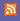 Créer des outils / communiquer des informationsDiaporamas : « presentation » de Libroffice ; Prezi (un outil en ligne : voir un tuto) ; Narrable une présentation originale orale en ligne ; ex :  diaporamas 6eImages : photofiltre (créer un marque page, recadrer une image, scanner)https://www.youtube.com/watch?v=jklOtAePMGc&feature=youtu.be Vidéo : Movie maker(faire un montage simple) ex : les monstres de la mythologieAudio : Audacity (enregistrer avec le Zoom par exemple) ex : Les chants en éducation musicaleChanger les formats (mp3, flv) ; Xmedias recodePublier/partager/collaborerEcrire un article sur le site de l’établissement (spip) ; http://etab.ac-poitiers.fr/coll-st-savin/spip.php?article330 ;http://etab.ac-poitiers.fr/coll-st-savin/spip.php?article489 I-cart et le réseau de l’établissement (partager, comprendre l’arborescence et les droits en lecture/écriture) ; le chat sur i-cart ; messagerie ; cahier de textes…Partager sur les réseaux sociaux…Partager dans quelles conditions ? Les droits / devoirs en matière de droit d’auteur, licences creative communsBibliothèque poétique sonore ;Babelio ; Développer les outils qui permettent de Collaborer : http://ww2.ac-poitiers.fr/matice/spip.php?article592  Ecriture collaborative  Réfléchir aux outils qu’on utilise (ou pas encore ….) http://www.pearltrees.com/evedoc/netattitude/id11829839 Identité numérique